JL PrecisionShear, Punch, Laser and Forming Equipment: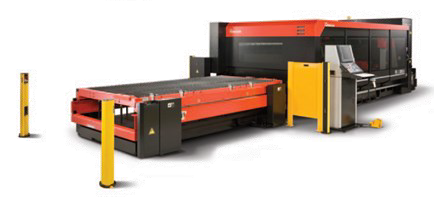 Laser Cutters (x3) Turret Punches (x3) Press Brakes (x9) Rollers (x2)Shears / SawsMilling and Turning Equipment:4-Axis CNC Horizontals (x2) Verticals CNC (x9)CNC Lathes (x2) Manual EquipmentAMADA FOM2 3015 NT4KW laser cuts  0.875” CRS0.5” SS, 0.375” AlAMADA EMK 3610NT600 ton press brake, bends up to 23’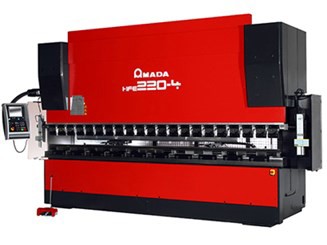 WeldingMIGTIGStructural FramingQuick Turn Finishing and PlatingAnodize: Type II and IIIAlodine: Clear, Gold, and Chrome-Free Nickel: Bright and Electroless PassivationZinc: Clear and GoldHAAS VF11120” x  42”  x 35” table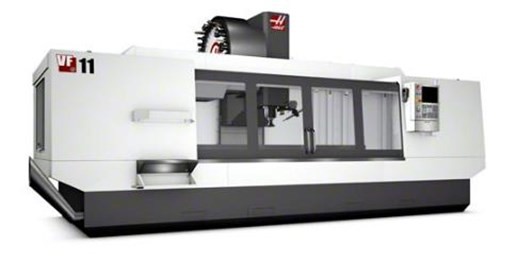 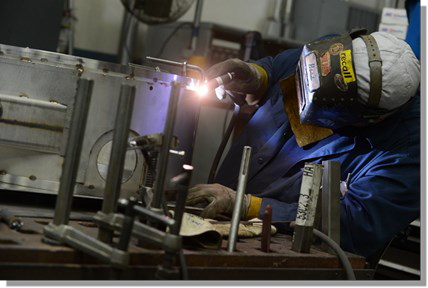 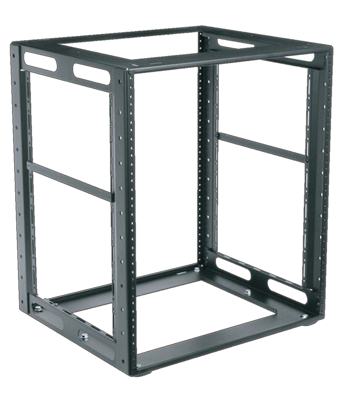 Painting and Surface Preparation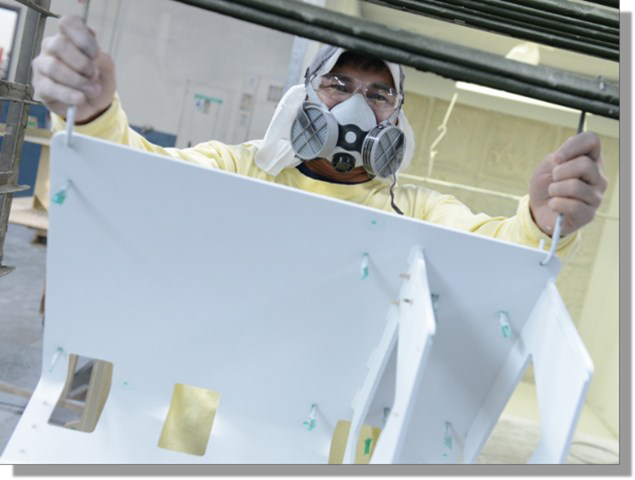 Bead Blast Powder Coating Wet Painting Silk Screening